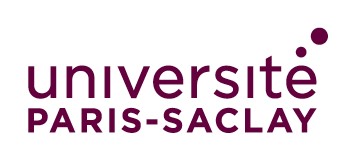 DEPOT DE CANDIDATURESCRUTIN du lundi 13 mars 2023Collège B – Autres enseignants-chercheurs et personnels assimilésConseil de l’IUT de CACHANA remettre ou à déposer à :IUT de CachanBureau de la Direction – B.01 – RDC Bâtiment B9, avenue de la division Leclerc94230 CACHANouen LRARIUT de CachanMadame Elvire PETIT-ROGERDéléguée de la Directrice générale des services9, avenue de la division Leclerc94230 CACHANImpérativement avant le jeudi 23 février 2023 à 17hNOM DE LA LISTE (tel qu’il apparaîtra sur le bulletin de vote) : 		Le cas échéant, appartenance syndicale ou soutien(s) dont bénéficie la liste des candidats :	PROFESSION DE FOI (2 pages A4 maximum) : si elle n’est pas jointe au présent dépôt, elle devra être envoyée par voie électronique ou par dépôt. La production d’une profession de foi ne conditionne pas la recevabilité de la liste.LISTE DES CANDIDATS DANS L’ORDRE PREFERENTIEL (obligatoirement en alternance F/H ou H/F) :• La liste peut être incomplète.NOMBRE DE SIEGES A POURVOIR : 3 titulairesLes listes sont invitées à s’assurer de l’inscription de leurs candidats sur la liste électorale préalablement au dépôt.Délégué de listeIl convient de désigner un délégué de liste, lui-même candidat, qui peut être appelé à participer au comité électoral consultatif : 	Nom, Prénom :	Téléphone :	Adresse email :	Le délégué de liste est volontaire pour être membre du bureau de vote.Le délégué de liste représente la liste dans l’éventualité où le comité électoral consultatif doit être convoqué après la date de dépôt des candidatures.Nom et prénom du représentant de la liste : 	Signature : ORDRESexe (F/H)NOMPRENOM123